115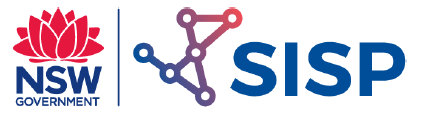 Engineering Reports and        Case Studies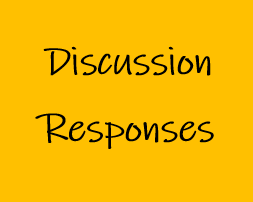 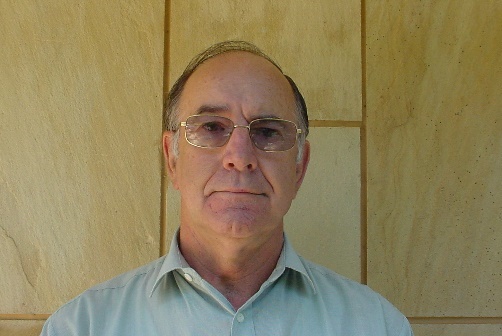 AcknowledgementMr John Gibson is a highly regarded educator and engineer. John taught Industrial Arts at a number of high schools before taking a position at Sydney Teachers’ College, then University of Sydney. He had an engineering education consultancy and has extensive experiencing working with NESA on Engineering Studies syllabus development and the HSC examination committee. The STEM Industry School Partnerships (SISP) Program asked John for his responses to the iTeachSTEM topic discussion questions. SISP is grateful to John for submitting these example discussion responses.What are the purposes of engineering reports?to document detail of the construction processto ensure that the design brief has been followedto ensure that the outcomes have been achievedto document an accurate record of processes and materiala reference for future workWho writes an engineering report?the principal contributors to the project, with relevant input from team leaders, trades and industriesalso, external advice from local Council authorities, legal firms and financial professionalsWhat are the key components of an engineering report?introduction and purposea summary of the processes and procedures carried outmaterials and equipment usedsafety measures undertakenan assessment of the functionality of the finished projectconclusions and referencesWho is the audience for an engineering report?the construction company executiveslegal firms in a case where some complaint or challenge is being brought from outside partiesdesign specialists, financiers and members from relevant legal and engineering fields involvedWhat data is collected for an engineering report? local mapshistorical recordsfinancial statementsdesign planssurveyors’ recordscouncil documentscomputer datasafety issuesHow is data collected and displayed?data is collected from numerous sources relating to the project eg. Libraries, government bodies, engineers’ reports, research papersdata is displayed as written documents, digital files, photographic images, charts, exhibitsWhy is test data and the method of testing important?Test data from various testing procedures is important, if not crucial, to the work of engineers.  Should a test be used inaccurately or improperly, the data output cannot be considered valid.  Injury, or even death, can result from the use of incorrect data.